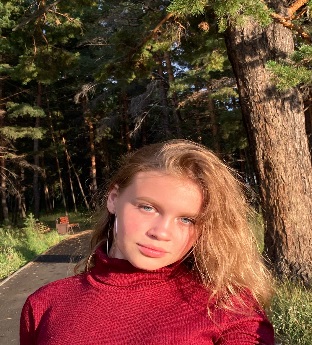                               Уважение родного языка и других языков  - долг каждого гражданина                                                        Сочинение - эссе                Родной язык-это основа культуры каждого народа. Каждый человек должен с уважением   относиться к культуре и истории родного народа, а ,чтобы познать культуру изнутри ,нужно знать родной язык. Все мы знаем, что при изучении иностранного языка, мы узнаем многие тонкости и подробности культуры данного народа. Каждый язык по- своему сложен и интересен в изучении, существует множество диалектов и особенностей произношения, слов, которые не имеют перевода или имеются только в данном языке. Это одна из причин, почему граждане и народы обязаны знать родной язык, ведь иначе они просто не смогут свободно общаться и понимать своих сограждан, возникнут недопонимания и трудности в общении. Отношение человека к своей  родной культуре и языку показывает его уровень воспитания,  грамотности, гражданственности. Чтобы научиться уважать культуру и родной язык, нужно сначала начать уважать себя, ведь только самоуважающий себя человек сможет научиться уважать и любить свои корни.    Если так сложилось, что вы не знаете родного языка, то даже в этом случае вы обязаны его почитать и уважать. Ведь когда-то давно люди, ваши предки, строили свою культуру и прошли много испытаний, чтобы ваш родной язык приняли и признали во всем мире. И отвечая на вопрос: “Почему так необходимо уважать не только свой язык, но и язык других народов, почему это долг каждого гражданина?”  Мы может прийти к выводу, что один из факторов, почему в мире сохраняется баланс и мир во всем мире. Многие войны в истории человечества происходили именно потому, что один народ не уважительно относился к другому, не уважал или даже презирал чужую культуру и язык. Такие культурные войны оказали влияние на споры в области истории и науки в США, Австралии, Новой Зеландии , Канаде и в меньшей мере в Великобритании.  Я считаю, что изучение иностранных языков в школе-это не только научное образование, но и приучение поколений к уважению культур различных наций, воспитание в детях всеобщего равенства и толерантности. А также изучение новых языков увеличивает кругозор и улучшает мозговую активность. Изучение новых языков-это неотъемлемая часть современных реалий.                                            Канаева Елена, 9 А